БИЛЕТ  № 20Раскрытие скобок и заключение в скобкиЗапомните   Запись выражения, в котором есть скобки, без скобок, называется раскрытием скобок                       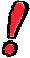 Запомните Чтобы раскрыть скобки, перед которыми стоит знак " + ", надо опустить скобки и этот знак " +", сохранив знаки слагаемых, стоящих в скобках, без изменений. Если первое слагаемое в скобках записано без знака, то его надо записать со знаком " + "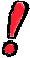      Примеры 1.- 2,87 + (2,87 - 7,639) = - 2,87 + 2,87 - 7,639 = 0 - 7,639 = - 7,639  а + (в + с) = а + в + с   Запомните Чтобы раскрыть скобки, перед которыми стоит знак " - ", надо опустить скобки и этот знак " -", а знаки слагаемых, стоящих в скобках, поменять на противоположные.       Примеры 2.9,36 - (9,36 - 5,48) = 9,36 + (-9,36 + 5,48) = 9,36 - 9,36 + 5,48 = 0 + 5,48 = 5,48-а - (в - с) = -а - в + с   Чтобы записать сумму, противоположную сумме нескольких слагаемых, надо изменить знаки данных слагаемых:   - (а + b) = -a - b.Запомните  Если сумма заключается в скобки, перед которыми стоит знак «+», то знаки слагаемых, заключённых в скобки, оставляют без изменения:   -а+b-с= +(-а+b-с)      Примеры 3.      1) -4+9-5= +(-4+9-5)             2) -96+22= +(-96+22)             3)  56-28+23-4= +(56-28+23-4)Запомните  Если сумма заключается в скобки, перед которыми стоит знак «-», то знаки слагаемых, заключённых в скобки, меняют на противоположные.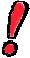 а-b+с-d= - (-a+b-c+d)      Примеры 4.     1)  123-25+37= -(-123+25-37            2)  -56+38-49= -(56-38+49)            3)  35-77+65= -(-35+77-65)